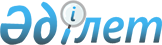 Об установлении публичного сервитутаРешение акима аула Азат Аккольского района Акмолинской области от 14 октября 2019 года № 1. Зарегистрировано Департаментом юстиции Акмолинской области 21 октября 2019 года № 7430
      В соответствии с Земельным кодексом Республики Казахстан от 20 июня 2003 года, аким села Азат РЕШИЛ:
      1. Установить публичный сервитут сроком на три (3) года без изъятия земельных участков акционерному обществу "Казахтелеком" общей площадью 3,8502 гектар в землях населенного пункта села Азат Аккольского района для проектирования, прокладки и эксплуатации волоконно – оптической линии связи.
      2. Акционерному обществу "Казахтелеком" соблюдать требования законодательства Республики Казахстан при использовании земельного участка в целях проектирования, прокладки и эксплуатации волоконно – оптической линии связи.
      3. Настоящее решение вступает в силу со дня государственной регистрации в Департаменте юстиции Акмолинской области и вводится в действие со дня официального опубликования.
					© 2012. РГП на ПХВ «Институт законодательства и правовой информации Республики Казахстан» Министерства юстиции Республики Казахстан
				
      Аким села

С.Идрисов
